¿QUÉ ME TENGO QUE LLEVAR?ROPA:POLO DE UNIFORME PAÑOLETA (los que tengan la promesa)2  CAMISETAS2 MUDAS ROPA INTERIOR 2 PARES DE CALCETINES1 PANTALÓN CORTO1 PANTALÓN LARGO (CHANDAL)1 SUDADERA O FORRO POLARCHAQUETÓN (si hace mucho frío)CALZADO DE REPUESTOASEOTOALLITASTOALLA PEQUEÑAJABON DE MANOSCEPILLO DE DIENTESPASTA DE DIENTESCLINEXPEINE / CEPILLODESENREDANTE (niñas)CACAO O VASELINAACAMPADAOTROS:SACO DE DORMIRMANTACOJÍNAISLANTELINTERNACANTIMPLORALIBRETA Y BOLIUNA TAZA (PARA EL DESAYUNO)COMIDAALMUERZO SÁBADOCOMIDA SÁBADOMERIENDA SÁBADOCENA SÁBADOCOMIDA SALUDABLE, EVITAMOS CHUCHERIAS,  PATATAS Y CHOCOLATINAS.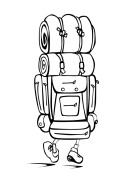 